UNIVERSIDADE FEDERAL DE SÃO JOÃO DEL-REI/UFSJ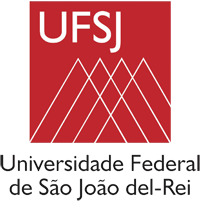 PROCESSO: XXXXXXXXXXXXXXXXXXXXX1 - DA ELABORAÇÃO DA DEMANDA1.1 - Deu-se início ao processo por meio do Documento de Formalização da Demanda e Termo de Referência, visando à contratação, por dispensa de licitação, de xxxx, como medida de proteção para o enfrentamento da emergência de saúde pública de importância internacional decorrente do coronavírus (COVID-19).2 - DA PESQUISA DE PREÇO2.1 - Com vistas a subsidiar a contratação do presente objeto, realizou-se pesquisa de preços, conforme  art. 4º-E, §1º, inciso VI, da Lei Federal nº 13.979/2020.2.2 - Como metodologia para obtenção do preço de referência para a presente contratação, foi utilizada a média aritmética dos valores, descontando-se os eventuais preços exorbitantes ou inexequíveis.2.3 - A elaboração do mapa comparativo de preços culminou com os preços estimados apontados na tabela a seguir:MAPA COMPARATIVO DE PREÇOS3 - DA DISPONIBILIDADE ORÇAMENTÁRIA3.1 - Consoante o art. 14 da Lei Federal nº 8.666/de 21 de junho de 1993, faz parte da instrução processual a previsão de recursos orçamentários, conforme documento xxx.4 - CONCLUSÃO4.1 - Diante do exposto, sugerimos encaminhar os autos à Procuradoria Jurídica da Universidade Federal de São João del-Rei para, caso de acordo, encaminhar para a contratação.São João del-Rei, _____ de _______________ de 2020_____________________________Setor de Compras e LicitaçõesNota explicativaAqui, deve-se detalhar o início da  instrução processual e o objeto.Nota explicativaDetalhar a forma que foi realizada a pesquisa de preço, quais parâmetros utilizados, qual metodologia  para obtenção do preço de referência para a contratação.Caso seja realizada a pesquisa de preços, o art. 4º-E, §1º, inciso VI, da Lei Federal, elenca os seguintes parâmetros para obtenção dos preços estimados:(i) Portal de Compras do Governo Federal;      	(ii) pesquisa publicada em mídia especializada;         	(iii) sítios eletrônicos especializados ou de domínio amplo;      	(iv) contratações similares de outros entes públicos; ou    	(v) pesquisa realizada com os potenciais fornecedores.Considerando a condição emergencial, não há priorização entre os parâmetros, vez que a própria pesquisa de preços pode ser dispensada pelo órgão desde que justificadamente. A Lei Federal não elenca a priorização dos parâmetros a serem utilizados à obtenção do preços de referência.Da mesma forma, não se exige que o preço de referência para a contratação seja obtido a partir de um quantitativo mínimo de preços coletados. Considerando que a contratação almejada pode estar inserida nas contratações rotineiras do órgão, bastaria, portanto, coletar as últimas contratações.Em relação à análise crítica dos preços coletados, o órgão deve considerar quando houver grande variação entre os valores apresentados, se possível. Boa prática: descartar preços exorbitantes ou inexequíveis, e calcular a média aritmética dos preços restantes.ITEMESPECIFICAÇÃOCÓDIGO CATMAT MEDQUANTIDADE PARA AQUISIÇÃOVALOR ESTIMADO UNITÁRIOVALOR TOTAL  ESTIMADO1VALOR TOTAL ESTIMADO:VALOR TOTAL ESTIMADO:VALOR TOTAL ESTIMADO:VALOR TOTAL ESTIMADO:VALOR TOTAL ESTIMADO:VALOR TOTAL ESTIMADO:Nota explicativaDetalhar informações referentes à disponibilidade orçamentária para a contrataçãoNota explicativaEncaminhamento para consultoria jurídica para análise dos autos